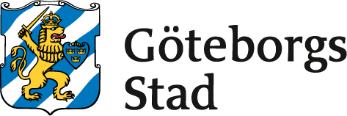 OLJEAVSKILJARE  Daterad 2019-10-15InnehållsförteckningInnehållsförteckning	21.	Inledning	41.1.	Omfattning	41.2.	Målgrupp	41.3.	Syfte med oljeavskiljare	42.	Anläggningarna	53.	Ansvarsgränser	63.1.	Vid nybyggnation	63.2.	För drift och underhåll	64.	Nybyggnation	75.	Ombyggnation	86.	Projektering	96.1.	Ritningar och beskrivningar	96.2.	Granskning	96.3.	System för övervakning	96.4.	Upptagningsområde	96.5.	Magasin	96.6.	Inlopp	96.7.	Oljeavskiljaren	106.8.	Provtagningsbrunn	106.9.	Utlopp	106.10.	Teknikskåp	116.11.	Kablar och kanalisation	116.12.	Märkning	116.13.	Dokumentation	117.	Funktionsbeskrivning	128.	Kostnadsfördelningar	139.	Drift och Underhåll	149.1.	Automatisk övervakning	149.2.	Tillsyn	149.3.	Besiktningar	1410.	Felsökning	1510.1.	Kostnadsreglering	1510.2.	Skador eller slitage	1510.3.	Fotodokumentation	1511.	Övervakningssystem	1612.	Reparationer	1713.	Regler för arbeten i områden med oljeavskiljare	18InledningTrafikkontoret förvaltar oljeavskiljare i gatumark på ett antal platser inom kommunen. En förteckning över platserna finns i kapitel 2 Anläggningarna. Önskas teknisk dokumentation på en befintlig anläggning tas kontakt med kompetens ”Driftstart” anmärkning ”Tekniska system”, se Teknisk Handbok (TH) kapitel 1C Oljeavskiljare som byggs, reinvesteras eller underhålls ska uppfylla ställda krav i detta dokument. OmfattningDetta dokument är övergripande för alla oljeavskiljare som trafikkontoret förvaltar. MålgruppTrafikkontorets planeringsledare.Trafikkontorets byggledare.Trafikkontorets drift- och underhålls entreprenör.Projektörer.Entreprenörer som bygger, river eller modifierar en oljeavskiljareSyfte med oljeavskiljareOljeavskiljare installeras främst i områden med risk för oljeläckage från passerande (exempelvis knutpunkter för kollektivtrafik) eller parkerade fordon (exempelvis pendelparkeringar). I nära anslutning till känsliga naturområden är behovet av rening av dagvatten stort. AnläggningarnaDetaljerad information över respektive oljeavskiljare finns i en separat dokumentation Önskas teknisk dokumentation på en befintlig anläggning tas kontakt med kompetens ”Driftstart” anmärkning ”Tekniska system”, se TH kapitel 1C.AnsvarsgränserVid nybyggnationAlla oljeavskiljare ska implementeras i befintligt övervakningssystem. Se specifikationer i kapitel 6. Vid frågor innan projektering tas kontakt med kompetens ”Driftstart” anmärkning ”Tekniska system”, se TH kapitel 1C.
För drift och underhållTrafikkontoret ansvar genom en upphandlad drift- och underhållsentreprenör för oljeavskiljarnas drift och underhåll. NybyggnationProjektering av oljeavskiljare som ska förvaltas av trafikkontoret ska göras i enlighet med de projekteringsanvisningar som finns i detta dokument, se kapitel 6 Projektering. Granskning av projekteringshandlingar ska göras av byggledare enligt instruktioner i TH kap 12AJ med underliggande kapitel. Investeringsprojekt kan om så önskas få hjälp med frågor, granskningar, besiktningar eller liknande av och kring oljeavskiljare. För kontakt, se TH kap 1C kompetens ”Driftstart” anmärkning ”Tekniska system”Överlämnade från investeringsprojektet till driftorganisationen genomförs enligt TH kap 12CG3.OmbyggnationI god tid innan arbeten påbörjas ska trafikkontorets byggledare för oljeavskiljare informeras, för kontakt se TH kap 1C dokument ”Kontaktlista drift- och funktionsentreprenörer”Projektering av ombyggnationen av oljeavskiljare ska göras i enlighet med de projekteringsanvisningar som finns i detta dokument, se kapitel 6 Projektering.Granskning av projekteringshandlingar ska göras av byggledare enligt instruktioner i TH kap 12AJ med underliggande kapitel. Investeringsprojekt kan om så önskas få hjälp med frågor, granskningar, besiktningar eller liknande av och kring oljeavskiljare. För kontakt, se TH kap 1C kompetens ”Driftstart” anmärkning ”Tekniska system”Överlämnade från investeringsprojektet till driftorganisationen genomförs enligt TH kap 12CG3.ProjekteringRitningar och beskrivningarRitningar och beskrivningar ska finnas tillgängliga vid byggnation.
GranskningSamtliga ritningar och beskrivningar rörande oljeavskiljare ska granskas av aktuell byggledare för oljeavskiljare. Slutlig granskning görs på framtagna ritningar och beskrivningar. Arbete med eller på en oljeavskiljare får inte påbörjas innan handlingarna är granskade och godkända av aktuell byggledare för oljeavskiljare. System för övervakningOljeavskiljare övervakas med hjälp av en larmsändare installerade vid varje oljeavskiljare. Larmen från larmsändaren skickas via SMS till trafikkontorets system för felanmälan (CityWorks) för vidare hantering av ansvarig driftentreprenör för oljeavskiljare. Larmsändaren ska vara av fabrikat och modell Bonab BAS-SMS RT GSM med tillhörande batteripack för funktion vid strömbortfall (UPS). Trafikkontoret tillhandahåller aktuella inkopplingsanvisningar och konfigurationsanvisningar efter förfrågan till ansvarig byggledare. UpptagningsområdeUpptagningsområdet får inte vara större än vad den aktuella oljeavskiljaren är dimensionerad för.Upptagningsområdet ska vara utfört så att dagvatten inom området rinner till oljeavskiljaren. 
MagasinÄr upptagningsområdet stort eller utsatt för plötsliga förändringar i dagvattenflöde, vid exempelvis regn, ska ett magasin uppföras före oljeavskiljaren för att jämna ut flödet in till oljeavskiljaren.  InloppInloppet ska dimensioneras för platsens beräknade flöden. OljeavskiljarenOljeavskiljaren ska vara dimensionerad för platsens beräknade flöden, mängder slam och olja. Miljöförvaltningen är kravställare rörande aktuell tillåten oljehalt i utgående vatten ifrån den aktuella oljeavskiljaren. Oljeavskiljaren ska även kravställas rörande klassning (klass 1 eller klass 2) utifrån SS-EN 858-1 och SS-EN 858-2. Oljeavskiljaren ska vara placerad så att den är åtkomlig för service och underhåll. Med detta menas att;det ska gå att parkera större slamsugningsfordon i direkt anslutning till den.betäckningen ska vara dimensionerad för att belastas av den typ av fordon som tekniskt har en möjlighet att färdas där.området runt betäckningen ska vara asfalterat i nivå med betäckningen så att arbete invid oljeavskiljaren kan ske inom ramarna för gällande regler rörande arbetsmiljösäkerhet och tunga lyft då betäckningen är utförd på så vis att den måste lyftas/tippas åt sidan får åtkomst. oljeavskiljaren ska vara av en typ som är godkänd för det aktuella användningsområdet. Dimensionering ska om vattnet leds till Gryaab stämmas av med dem eller med kretslopp och vatten om det leds till dagvattenledning.ProvtagningsbrunnEfter oljeavskiljaren ska det finnas en provtagningsbrunn som möjliggör provtagning på det vatten som har passerat oljeavskiljaren. Detta är ett krav från miljöförvaltningen.Om provtagningsbrunnen är djup måste den vara av sådan storlek att det är möjligt att stiga ner i den. 
UtloppUtloppet från oljeavskiljaren kan ledas till en dagvattenledning, eller ut i naturen, vattendrag, sjö, hav eller det kommunala avloppsnätet. 
TeknikskåpI direkt anslutning till oljeavskiljaren ska ett teknikskåp placeras. I teknikskåpet ska finnas huvudbrytare, jordfelsbrytare, säkringar, larmsändare, antenn till larmsändare och eventuell automatikutrustning som hör till oljeavskiljaren. Samtliga inkommande kablar ska anslutas till plint i underkant av teknikskåpet. Teknikskåpet ska kontinuerligt (utan avbrott) strömförsörjas ifrån separat el-abonnemang eller annan utrustning som ägs av trafikkontoret som i sin tur har ett elabonnemang. Kablar och kanalisationKablar ska vara dimensionerade för aktuell längd och förläggning. Kablar ska vara halogenfria. I mark ska kablar förläggas i kabelskyddsrör med en minsta diameter om 50 mm. MärkningSamtliga komponenter ska vara märkta på det vis de är benämnda på relationsritning. DokumentationRelationsritningar ska levereras enligt TH kap 12DA.Dokumentationen ska minst omfatta; Ritningar i PDF-format.Ritningar i CAD-format med modelfil innehållandes bakgrundskartan för orientering. Teknisk beskrivning i PDF-format samt i redigerbart format (exempelvis Word-format). FunktionsbeskrivningSyftet med en oljeavskiljare är att avskilja olja från främst dagvattnet innan den når utloppet för den aktuella dagvattenanläggningen. KostnadsfördelningarKostnaden för att uppföra en oljeavskiljare täcks normalt av investeringsprojektet i sin helhet. Trafikkontoret kan årligen debiteras en kostnad för de fasta drift- och underhållskostnaderna (projektledning, byggledning, elabonnemang, övervakning, tömningar, besiktningar, kontroller, administration och liknande) till anläggningsägare, fastighetsägare, operatör eller liknande om avtal för detta har tecknats mellan parterna. Vid fel på oljeavskiljare åtgärdar trafikkontoret omgående felet. Kostnaden för åtgärdandet fördelas procentuellt mellan parterna oavsett var felet låg i anläggningen om ingen ansvarig part för felet finns eller går att finna. Vid fel som är orsakade av en känd part debiteras denna part hela kostnaden för reparationen. Vid ombyggnationer begärda av en avtalspart är denna avtalspart ansvarig för samtliga kostnader för ombyggnationen. Drift och UnderhållAutomatisk övervakningOljeavskiljare övervakas automatiskt av givare kopplade till en larmsändare som i sin tur genererar ett ärende i trafikkontorets system för felanmälan i CityWorks. En givare detekterar en avvikelse ifrån vad som är normalt och skickar ärendet till systemet. TillsynTillsyn av oljeavskiljare görs regelbundet i enlighet med ställda krav på installerade oljeavskiljare. Sådan tillsyn sker en gång per månad. En gång per halvår, en gång per år och en gång vart femte år är tillsynerna mer omfattande i enlighet med ställda krav. Denna tillsyn utförs av upphandlad drift- och underhållsentreprenör på uppdrag av trafikkontoret.Vid behov, då oljeavskiljaren är full, töms oljeavskiljaren med hjälp av ett slamsugningsfordon. Tömning görs vid larm i CityWorks.  BesiktningarBesiktningar av oljeavskiljare görs regelbundet av externa auktoriserade besiktningsmän enligt av miljöförvaltningen fastslagna rutiner. Vid dessa tillfällen görs även en tömning av oljeavskiljaren för att möjliggöra visuell inspektion även om oljeavskiljaren inte är full.FelsökningKostnadsreglering Ansvarig debiteras de kostnader som läcksökning och reparationer har orsakat.Skador eller slitageOljeavskiljare är normalt installerade nergrävda i marken och utsätts därmed mycket sällan för plötsliga skador. Skador uppstår genom normal användning i form av slitage samt om markförhållandena inte är tillräckligt väl utförda så att sättningar sker. Visuell inspektion med ögonen eller kamera används för felsökning efter läckage, skadade rör, sättningar och liknande. I de fall som skador på oljeavskiljaren uppstår, ska driftansvarig, se TK kap 1C Kontaktlistan dokument ”Kontaktlista drift- och funktionsentreprenörer” kontaktas för att kunna utreda orsak och förebygga framtida skador. Fotodokumentation kan vara nödvändig för att bevisa vem som orsakat skadan.FotodokumentationAtt felsökning ska fotodokumenteras med foto tagna;innan grävarbeten påbörjasnär felet är funnet och är synligtnär felet är lagatnär marken är återställdÖvervakningssystemTrafikkontoret övervakar systemet via Cityworks.ReparationerKontakt tas med kompetens ”Driftstart” anmärkning ”Tekniska system”, se TH kap 1C.Regler för arbeten i områden med oljeavskiljareArbeten som ska utföras i rubricerade områden ska vara noggrant planerade och i samtliga fall i samråd med trafikkontorets utsedda enligt kontaktlista, se TH kap 1C kompetens ”Driftstart” anmärkning ”Tekniska system”. Detta ska ske minst två veckor innan utförande.Vid akut skada på oljeavskiljare ska felanmälan ske enligt kontaktlista, se TH kap 1C kompetens ”Driftstart” anmärkning ”Tekniska system”.Inom område som ska schaktas upp, friläggs berörda installationer, genom handschakt eller annan icke förstörande schaktmetod.Det är absolut förbjudet att på egna initiativ göra några som helst ingrepp i systemen utan tillstånd från trafikkontoret, se TH kap 1C kompetens ”Driftstart” anmärkning ”Tekniska system”.